Make your Own Scratch ArtStep 1: Tape the paper to the table to create a frame.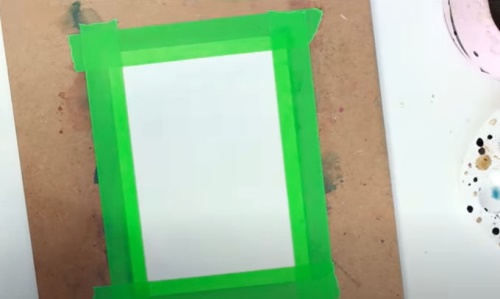 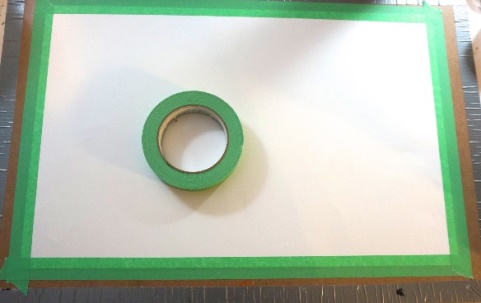 Step 2: With your crayons/oil pastels, color all over your paper.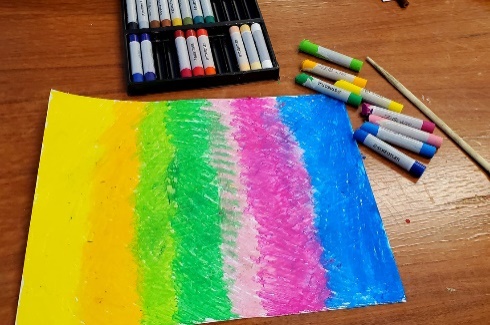 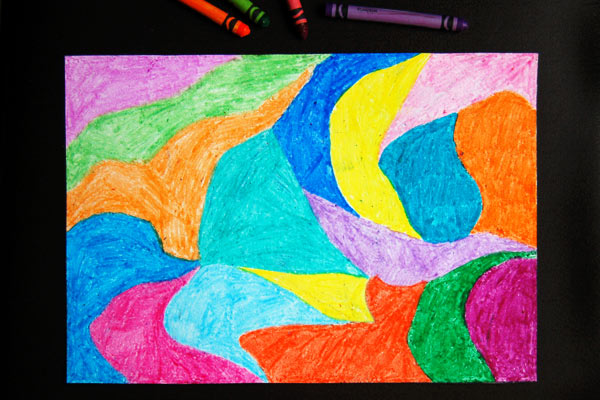 Step 3: Add a bit of black paint to the surface of paper.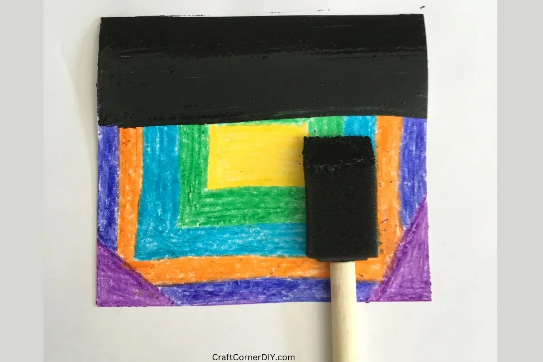 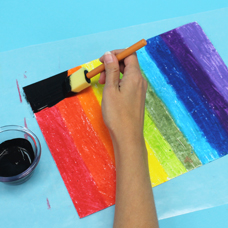 Step 4: Allow the paint to dry fully.Step 5: Use the wooden sticks to scratch off your own fun designs.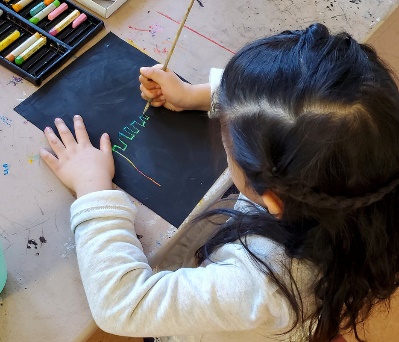 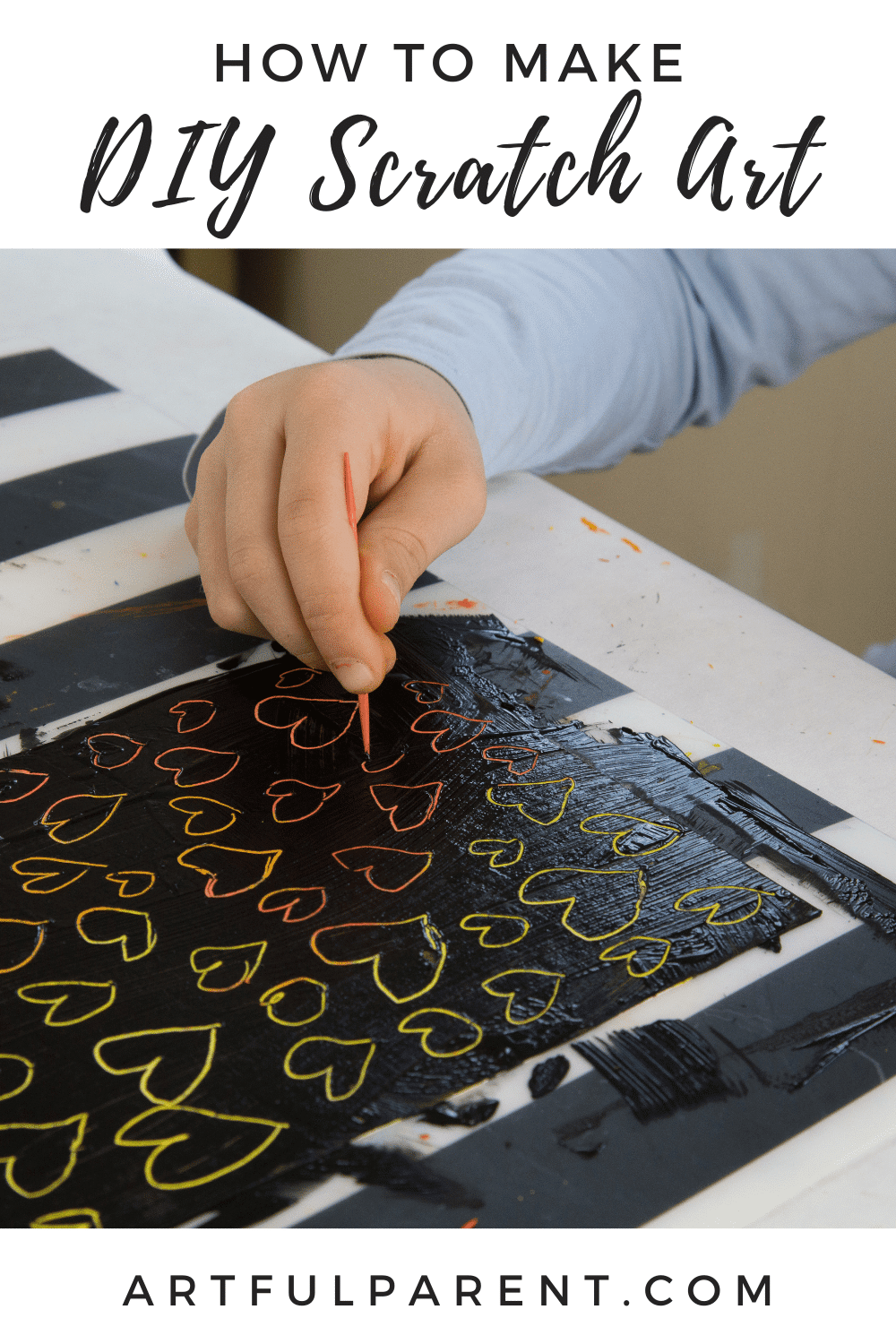 L’Art du GrattageÉtape 1 :  Mettre du ruban adhesif sur le papier pour coller sur la table pour créer un cardre. Étape 2 : Avec les pastels a l'huile, ajoute des couleurs sur le papier.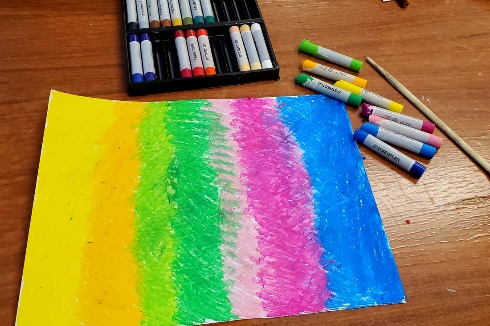 Étape 3 : Ajoute un peu de peinture noire pour recouvrir le papier.Étape 4 : Attend que la peinture sèche. Étape 5 : Utilise un bâton de bois pour créer ton propre dessin. 